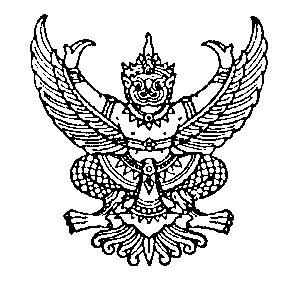 ประกาศคณะมนุษยศาสตร์และสังคมศาสตร์ มหาวิทยาลัยราชภัฏลำปางเรื่อง......................................................................................เพื่อให้................................................................................................................................................................................................................................................................................................................................. นั้น		อาศัยอำนาจตามคำสั่งมหาวิทยาลัยราชภัฏลำปาง ที่ ๒๖๒๔/๒๕๖๓ ลงวันที่ ๑๒ ตุลาคม ๒๕๖๓ เรื่อง การมอบอำนาจให้คณบดี ผู้อำนวยการสำนัก สถาบัน ผู้อำนวยการสำนักงานอธิการบดี และผู้อำนวยการโรงเรียนสาธิตมหาวิทยาลัยราชภัฏลำปาง ปฏิบัติราชการแทนอธิการบดี ตอนที่ ๒ มอบหมายงานให้คณบดีและผู้อำนวยการโรงเรียนสาธิต มหาวิทยาลัยราชภัฏลำปางรับผิดชอบ หมวด ๑ จึงขอประกาศ......................ดังนี้		ประกาศ  ณ (วันที่)......(เดือน)...........(พ.ศ.) ..............		(........................................................)	 คณบดีคณะมนุษยศาสตร์และสังคมศาสตร์...........................................................................................................................................................................................................................................................................................................................